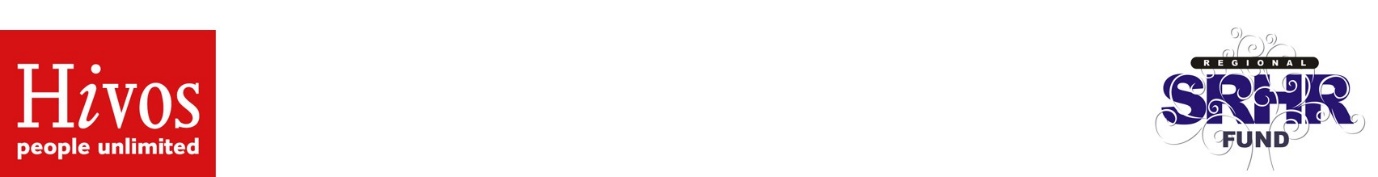 The Regional SRHR FundCall for Proposals: Adolescent and Youth SRHR Inclusive Access InitiativeSection A:  Organization InformationDescription of the organization and its key thematic areas: (Please give a brief profile of your organization and the key focus/thematic area of operation ½ page)Section B:  Project based information Context analysis (Please provide a brief overview of the context in which you plan to implement the project in relation to your project goal) (½ page): Problem statement (Please provide a concise description of the problem that you seek to address through this project) (not exceeding 10 lines):The goal and Objectives of the Project (Please outline the overall goal and the specific objectives of the project; remember to make your objectives SMART): Please ensure to align your project objectives to the Regional SRHR Fund drivers of change highlighted in the call for proposals.The overall project goal: Specific objectives: List and description of expected outcomes/results (outline and describe your expected outcomes in line with your provided goal and objectives- please note that this is not at output level) (1 page):Description of activities through which the outlined outcomes will be achieved (Hivos seeks proposals that feed into the Regional SRHR programme outcome using (but not limited) to the outlined drivers of change (refer to detailed call for proposal). Please outline your specific objectives and key approaches/activities through which results will be achieved. Specific objective 1: (insert specific objective here)Approaches/activities (list and describe approaches or activities that will address the outlined specific objective) Specific objective 2: (insert specific objective here)Approaches/activities (list and describe approaches or activities that will address the outlined specific objective) Specific objective 3: (insert specific objective here)Approaches/activities (list and describe approaches or activities that will address the outlined specific objective) Location of project activities (Please give detail of the location of project activities i. e. town/district/county): Project Rightsholder ('beneficiaries') (please specify the targeted number of primary and secondary beneficiaries for the project) Example: Primary target; a) 100 adolescent girls and young women aged between 10-24 yearsb) 150 boys and young men aged between 10-24 yearsExample: Secondary target; These will be key change argents i.e traditional leaders, teachers, policy makers, health care providers etc Partnerships: (please provide a list of potential partners that you will collaborate with in the implementation of this project)Monitoring Methodology:(please explain how you will routinely monitor progress against indicators and project objectives. Describe how you will maintain or improve data quality). (maximum 1 page)Budget Summary: (please state the budget summary, activities budget, total budget)Total Activity Budget: USDTotal Amount Being Requested: USD Results framework:(Please insert the Results Framework/M & E Framework for this specific project using the template below) (Please insert more lines as needed) Table 1 M&E Framework_activity and output level (Please feel free to customize/add/delete rows if need be)Table 2 M&E Framework_activity and output level (Please feel free to customize/add/delete rows if need be)Grant category (state the grant category you are applying for,_refer to the main call for proposals) Name of organization (Please provide the officially registered Name of the organization): Address and location (Please provide details of your physical address which must be accessible by courier services. You may also additionally provide your Postal Box Address): Telephone Number and Mobile (Please provide the Telephone and mobile numbers of the organization, the mobile number can be the Director’s mobile number or the mobile number of the person submitting this application):Email (Please provide the email address of the organization and the person submitting this application):Director (Signatory of the organization) (Please provide the Full names of the director or the official signatory of the organization and their contact details; email and phone number/WhatsApp number): Official status of the organization (include the valid/up-to-date registration number and date of registration): Number of employees (Please indicate the total number of employees in the organization disaggregated by gender, age demographic and sexual orientation):List of other organizations (This only applies to the networks/consortiums under the collaboration grant-list organization and country)Project title (insert your proposed project title):ObjectivesActivities (list activities for each objective)Indicators (list output indicator for each listed activity_if more than 1 activity have 1 output indicator;then merge the cells)Indicator Target for the project (quantify the target number of each outlined output indicator)Data Source (what will be the source of information for data responding to the listed output indicator)Frequency (how often will this indicators be reported i.e monthly, quarterly, bi-annual or yearly)Responsibility/responsible person (state the position of the person who will be responsible of collecting data for each outlined indicator)Objective 1: (Insert objective)Objective 1: (Insert objective)Objective 1: (Insert objective)Objective 1: (Insert objective)Objective 2: (Insert objective)Objective 2: (Insert objective)Objective 2: (Insert objective)Objective 2: (Insert objective)Objective 2: (Insert objective)Objective 3: (Insert objective)Objective 3: (Insert objective)Objective 3: (Insert objective)Objective 3: (Insert objective)ObjectivesOutcome (list key results/outcomes for each objective)Indicators (outline the indicator for each listed key result/outcome)Indicator Target for the project (set key measure either qualitative/quantitative that will show that you have achieved/somewhat achieved your set outcome indicator)Data Source (what will be the source of information for data responding to the listed outcome indicator)Frequency (how often will this indicator be reported i.e quarterly, bi-annual or yearly-note that most outcome indicators can only be reported bi-annually or yearly)Objective 1: (Insert objective)Objective 1: (Insert objective)Objective 2: (Insert objective)Objective 2: (Insert objective)Objective 3: (Insert objective)Objective 3: (Insert objective)